28.10.2020 Zajęcia popołudniowe 
1. Piosenka „Idzie lasem pani jesień”- zaśpiewaj  wspólnie z mama całą piosenkęI. Już lato odeszło i kwiaty przekwitłyA jeszcze coś w słońcu się mieniTo w polu i w lesie czerwienia się spójrzcieKorale, korale jesieniRef.: Idzie lasem pani jesieńJarzębinę w koszu niesieDaj korali nam troszeczkęNawleczemy na niteczkęII. Włożymy korale, korale czerwoneI biegać będziemy po lesieBędziemy śpiewali piosenkę jesiennąNiech echo daleko ją niesieRef.: Idzie lasem pani jesieńJarzębinę w koszu niesieDaj korali nam troszeczkęNawleczemy na niteczkęhttps://www.youtube.com/watch?v=niIeIeXN-owSpróbujcie określić jakie jest tempo poznanej piosenki.2. Zabawa taneczna „Zygzak”.Drogie Orły, dużo razu w przedszkolu tańczyliśmy już do tej piosenki, wiem że potraficie to zatańczyćSpecjalne zadanie dla was- zaproś do tańca mamę, tatę  bądź rodzeństwo;) Miłej zabawy
https://www.youtube.com/watch?v=xm93WFJ7bNs	2. Dla chętnych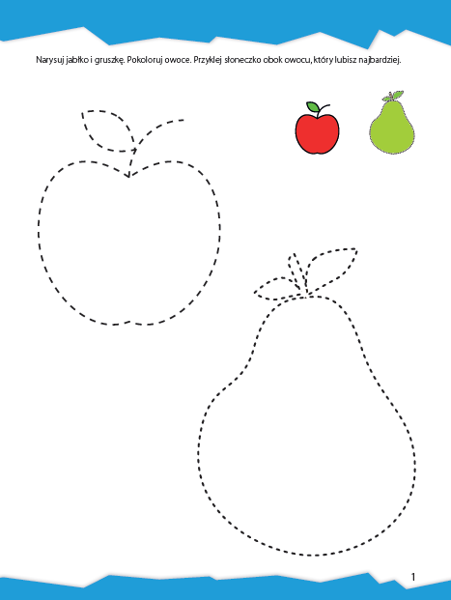 